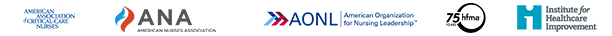 2022 National Nurse Staffing—Think Tank Meeting ITuesday, January 11, 2011.  6-8pm EST via ZoomCharge:  Deliver written evidence-based recommendations on actionable short-term solutions to mitigate the nurse staffing crisis. This guidance will inform the work of the National Nurse Staffing Task Force.Timeline:  January 11, 2022, through March 22, 2022 (6 Meetings, 2 hours each)Meeting Materials:Current Nurse Staffing Task Force & Think Tank DescriptionBios of Think Tank ParticipantsMeeting Expectation DocumentThink Tank OverviewAGENDAWelcomeConnie Barden, MSN, RN, CCRN-K, FAAN and Cheryl Peterson, MSN, RNIntroductionsKatie Boston-Leary, PhD,MBA,MHA,RN,NEA-BCCore TeamParticipantsOutline of ProcessRegina Black LennoxChallenges – Group response/ open forumRegina Black LennoxTrust and transparencyExperience complexity gapEducation – students and facultyWork schedule flexibility and innovationWell-beingRetentionWork EnvironmentValue Financial structureAssignment of responsibilities for next meetingSarah Delgado, MSN RN ACNP and Kendra McMillan, MPH, RNTakeaways – Group responseRegina Black LennoxAdjournment Next Meeting, Tuesday, January 25, 2022, 6-8pm, EST (Zoom link in invite)